Publicado en Madrid el 10/12/2021 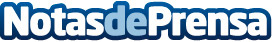 Worten utiliza su Marketplace para promover la adopción por el Día de los Derechos de los AnimalesWorten utiliza su plataforma de Marketplace para promover, junto con la fundación El Arca de Noé, la adopción de perros por el Día Internacional de los Derechos de los Animales. El día 10 de diciembre se celebra el Día Internacional de los Derechos de los Animales para concienciar en la necesidad de conocer y cumplir dichos derechos.
Para ello, Worten colabora con la fundación El Arca de Noé, mediante una acción en su web y sus redes sociales para promover la adopción responsable durante toda la Navidad.Datos de contacto:Comunicación WortenNota de prensa publicada en: https://www.notasdeprensa.es/worten-utiliza-su-marketplace-para-promover-la-adopcion-por-el-dia-de-los-derechos-de-los-animales Categorias: Marketing Madrid Mascotas Solidaridad y cooperación Consumo http://www.notasdeprensa.es